Evaluación módulo 1Evaluación módulo 1Nombre del estudiante:										 Sección:				  		Fecha: 						Responde.1. ¿Cómo se le llama al proceso que consisten en indagar el entorno para satisfacer la curiosidad?2. Escribe los 2 tipos de investigación que existen.3. Subraya las preguntas que te servirían en una investigación.a. ¿Qué quiero saber del tema?		 b. ¿Cómo se llega a mi casa?c. ¿A qué horas salimos de clase?	 d. ¿Qué consecuencias trajo?4. ¿Cuál es la diferencia de la biblioteca y la hemeroteca?5. Si tuvieras que realizar una investigación. ¿Qué fuentes de información utilizarías?6. ¿Cómo se le llama a la estrella más refulgente, pero no se ve tan brillante porque se encuentra muy lejos?7. Escribe los elementos que contiene una galaxia.8. Escribe las 4 categorías de los cuerpos celestes.																								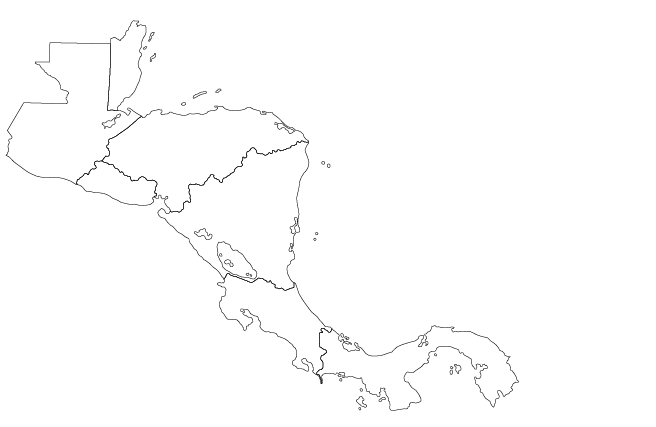 9. En el siguiente mapa:a. Pinta de color amarillo Guatemala y Costa Rica.b. Dibuja líneas horizontales en El Salvador y Nicaragua.c. Dibuja líneas verticales en Belice, Honduras y Panamá.10. Subraya el país que tiene el lago de Managua.a. Honduras 	b. Panamá 	c. Guatemala 	d. Nicaragua11. Subraya el país que es famoso por sus islotes llamados cayos y el arrecife de coral.a. Belice 	b. El Salvador 	c. Panamá 	d. Costa Rica12. Subraya el país que se conoce como: País de la eterna primavera.a. Honduras 	b. Nicaragua	 c. Guatemala 	d. El Salvador13. ¿Porque crees el ser humano se vio a la necesidad de hacer mapas? 															14. ¿Cómo se llamó la época histórica anterior a la llegada de los españoles?15. Escribe las 3 teorías que explican el origen de la población en América.16. ¿Cuáles son los fósiles que están en el museo de Estanzuela, en el departamento de Zacapa?17. Completa el siguiente organizador gráfico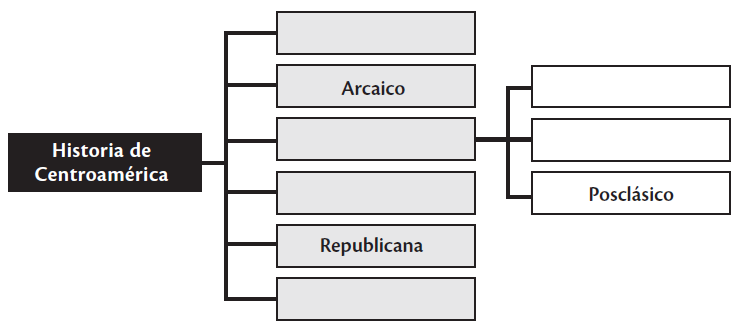 18. Completa el siguiente organizador gráfico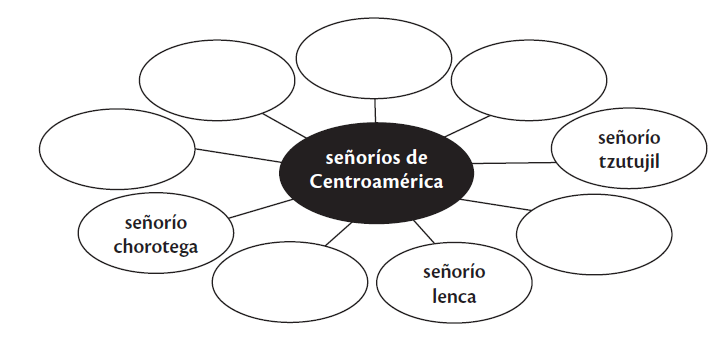 19. Une con líneas los dioses mayas y su representación.Kin 				serpiente emplumadaIxchel	 			el SolChaac 				dios del maízKululkán 			dios de la lluviaYum Kaax 			la Luna y diosa del tejido20. Subraya la primera ciudad construida por los olmecas.a. Tres Zapotes 		b. San Lorenzo 		c. La Venta21. Subraya el señorío que también se llamaban muiscas.a. chibcha 			b. nicarao			 c. tzutujil22. Subraya el calendario maya que tiene 260 días.      	a. Haab				 b. Cuenta larga 		c. Tzolín23. ¿Cuál de las siguientes características representa la región mesoamericana?a. cultivo de la papa 		b. lana de las alpacas		 c. cultivo del maíz24. ¿Cuál de los siguientes factores es el que origina las grandes civilizaciones?a. nomadismo			 b. la agricultura 		c. la caza y la pesca25. ¿Qué causa crees que fue la más relevante para la decadencia del Período Clásico?26. ¿Cómo se le llama a la capacidad que se tiene de elegir?27. ¿Qué se necesita para ser esforzado?28. Une con líneas las comidas con el país al que pertenecen.Rices and Beans 				NicaraguaMondongo 					PanamaVigorón 					Costa RicaGallo Pinto					BeliceSancocho 					Honduras29. ¿Cuál es el país en el que se baila El Rabinal Achí?a. Honduras 		b. El Salvador		c. Guatemala 		d. Panamá30. ¿Qué país de Centroamérica consideras que tiene mayor turismo por sus manifestaciones                     culturales?